Publicado en Barcelona el 22/02/2021 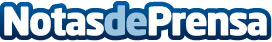 Feliu Franquesa pide un marco regulatorio que impulse el coliving como solución habitacionalCompartir espacios en los que vive gente con intereses comunes. Este es el punto de partida del coliving, una evolución del coworking, que busca abrirse paso también en el ámbito residencialDatos de contacto:EDEON MARKETING SLComunicación · Diseño · Marketing931929647Nota de prensa publicada en: https://www.notasdeprensa.es/feliu-franquesa-pide-un-marco-regulatorio-que Categorias: Nacional Inmobiliaria Finanzas Sociedad Cataluña Emprendedores Recursos humanos Oficinas http://www.notasdeprensa.es